FIRE RISK ASSESSMENTTree Top CateringBURGER AND FRIESTRAILER 5 red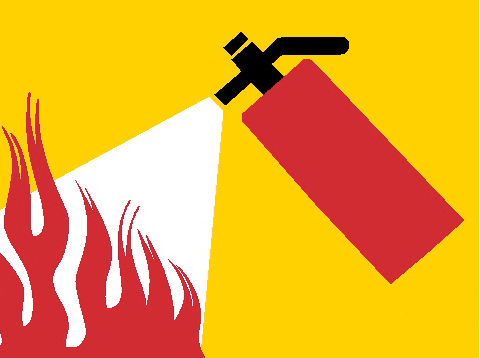 PGM Fire Safety